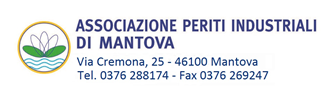 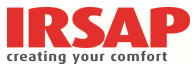 Incontro tecnico con crediti formativiper Periti Industriali e Periti Industriali Laureati della Provincia di Mantova  “La Climatizzazione per gli edifici Nzeb: i vantaggi dell’integrazione dei Sistemi tradizionali con gli impianti ad Aria”Con la presente siamo lieti di invitarla all’incontro tecnico formativo della durata di 4 ore con il riconoscimento di 4 crediti formativi, previsto per il 05 Ottobre 2018Il corso è organizzato presso Hotel LA FAVORITA – Via S. Cognetti de Martiis, 1 MantovaPROGRAMMA14,00 Arrivo partecipanti e registrazione 14,15 Benvenuto 14,30 Inizio Lavori Il calcolo della potenza per la climatizzazione estiva ed invernale con condizioni diverse da quelle di progetto Analisi dinamica dei consumi energetici annuali: l’importanza della “climatizzazione intelligente” Caratteristiche dei sistemi di climatizzazione radianti ed a radiatori 16,30 Pausa caffè 16,45 Ripresa lavori Vantaggi dei sistemi integrati ad aria Descrizione della VMC e della soluzione Easy Clima Confronto Energetico con altre soluzioni integrate 18,30 Dibattito 18,45 Fine Lavori Responsabile scientifico: Ing. Michele Vio L’incontro è stato organizzato direttamente dalla ditta IRSAP SPA - via delle Industrie 211 - 45031 Arquà Polesine (RO). Per una migliore organizzazione Voglia gentilmente confermare la Sua partecipazione inviando l’iscrizione tramite e-mail: periti.indmn@virgilio.it entro il giorno 28 settembre 2018.Ai Periti Industriali e Periti Industriali Laureati, la partecipazione all’evento dà diritto a n. 4 crediti formativi ai sensi del Regolamento per la Formazione Continua dei Periti Industriali in vigore dal 01.01.2017. 